2016年浙江省国民经济和社会发展统计公报[]浙江省统计局  国家统计局浙江调查总队2016年，全省上下全面贯彻落实党中央、国务院和省委、省政府决策部署，坚持稳中求进工作总基调，主动把握和引领经济发展新常态，积极推进供给侧结构性改革，坚定不移打好转型升级系列组合拳，经济运行稳走向好，社会发展和谐稳定。一、综合据2016年全省5‰人口抽样调查推算，年末全省常住人口5590万人，比上年末增加51万人。其中，男性人口为2867.7万人，女性人口为2722.3万人，分别占总人口的51.3%和48.7%。全年出生人口62.4万人，出生率为11.22‰；死亡人口30.7万人，死亡率为5.52‰；自然增长率为5.70‰。城镇化率为67.0%，比上年提高1.2个百分点。初步核算，全年地区生产总值（GDP）[]46485亿元，比上年增长7.5%。其中，第一产业增加值1966亿元，第二产业增加值20518亿元，第三产业增加值24001亿元，分别增长2.7%、5.8%和9.4%，第三产业对GDP的增长贡献率为62.9%。三次产业增加值结构由上年的4.3︰45.9︰49.8调整为4.2︰44.2︰51.6，第三产业比重提高1.8个百分点。人均GDP为83538元（按年平均汇率折算为12577美元），增长6.7%。全员劳动生产率为12.4万元/人，按可比价计算比上年提高6.8%。图1  2011-2016年地区生产总值及增长速度图2  2016年地区生产总值及第三产业增加值构成全年信息经济核心产业增加值3911亿元，按现价计算增长15.9%，占GDP的8.4%，比重比上年提高0.7个百分点。全省规模以上服务业企业[]营业收入10573亿元，比上年增长21.1%；利润总额1808亿元，增长21.4%。表1　2016年规模以上服务业主要行业营业收入情况全年居民消费价格比上年上涨1.9%，其中食品类价格上涨5.1%。商品零售价格上涨1.0%。农业生产资料价格下降0.5%。工业生产者出厂价格下降1.7%，工业生产者购进价格下降2.2%。固定资产投资价格下降0.5%。图3  2016年居民消费价格月度涨跌幅度表2  2016年居民消费价格指数情况（上年＝100）全年财政总收入9225亿元，比上年增长7.7%；财政一般公共预算收入5302亿元，同口径增长[]9.8%。                        全年新增城镇就业116万人，其中42万名城镇失业人员实现再就业，13万名就业困难人员实现就业。年末城镇登记失业率为2.87%，比上年下降0.06个百分点。 全年新设市场主体95.8万户，其中，新设企业30.8万户，比上年增长21.3%；新设个体工商户64.5万户，增长16.2%。年末在册市场主体528.6万户，增长12.2%，其中企业168.4万户，增长16.4%。农业和新农村建设全年粮食播种面积1255千公顷，比上年下降1.8%；粮食单产5991公斤/公顷，增长1.8%；粮食总产量752万吨，与上年持平。油菜籽播种面积118千公顷，下降3.9%；蔬菜633千公顷，增长2.4%;花卉苗木160千公顷，增长9.8%；中药材43千公顷，增长11.4%；果用瓜102千公顷，增长1.6%。生猪年末存栏574万头，年内出栏1169万头，分别比上年下降21.4%和11.1%；全年肉类总产量118万吨，下降9.9%；水产品总产量631万吨，增长4.8%，其中，海水产品产量517万吨，增长5.2%；淡水产品产量114万吨，增长3.2%。表3  2016年主要农产品产量全年新建粮食生产功能区1245个，面积84万亩，累计建成粮食生产功能区9131个，总面积760万亩。累计建成现代农业园区818个，总面积516万亩。其中，现代农业综合区107个，主导产业示范区200个，特色农业精品园511个。农业产业化组织5.5万家，农业龙头企业7600多家，销售收入3500多亿元。全年新增土地流转面积50万亩，土地流转总量1005万亩，占承包耕地面积比重53.0%。全年开展农村生活污水治理村4173个，受益农户115万户；开展农村垃圾减量化资源化处理试点村230个。截至年底，86%建制村实现生活垃圾集中收集有效处理；开展垃圾减量化资源化无害化处理村4500个，占建制村总数的16%。在建历史文化村落保护利用重点村131个，保护利用一般村653个；创建省级美丽乡村示范县6个、示范乡镇100个、特色精品村300个。农家乐特色村1103个，特色点（各类农庄、山庄、渔庄）2381个，经营农户1.9万户，直接从业人员16.6万人，接待游客2.8亿人次，全年营业收入291亿元。“千万农民素质提升工程”培训32.2万人，其中，各类农村实用人才19.4万人，农村富余劳动力8.7万人，实现转移就业7.3万人，转移就业率为83.6%。三、工业和建筑业全年全部工业增加值17974亿元，比上年增长6.2%。规模以上工业增加值14009亿元，增长6.2%。规模以上工业销售产值67222亿元，增长4.5%，其中出口交货值11837亿元，增长1.4%。表4  2016年规模以上工业增加值规模以上工业中，高新技术产业增加值增长10.1%，占规模以上工业的40.1%，对规模以上工业增长贡献率为68.5%；装备制造业增加值增长10.9%，占规模以上工业的38.8%；战略性新兴产业增加值增长8.6%，占规模以上工业的22.9%。在规模以上工业中，健康产品制造、节能环保产业增加值分别增长8.9%、7.4%；新一代信息技术和物联网、海洋新兴产业、生物产业、核电关联产业增加值分别增长21.2%、16.0%、8.3%和7.9%。规模以上工业新产品产值率34.3%，比上年提高2.3个百分点。表5  2016年规模以上工业重点产业增加值表6  2016年主要工业产品产量全年规模以上工业企业实现利润4323亿元，比上年增长16.1%。其中，国有及国有控股企业687亿元，增长16.9%；股份制企业660亿元，增长19.9%；外商及港澳台投资企业1122亿元，增长14.4%；私营企业1402亿元，增长7.4%。劳动生产率为20.7万元/人，按可比价计算比上年提高7.9%。全年建筑业增加值2611亿元，比上年增长2.8%。具有资质的总承包和专业承包建筑业企业总产值24989亿元，增长4.2%；实现利税总额1215亿元，增长2.4%。四、固定资产投资和房地产业全年固定资产投资29571亿元，比上年增长10.9%。非国有投资18146亿元，占61.4%，其中民间投资16441亿元，占55.6%。在固定资产投资中，第一产业投资386亿元，比上年增长13.9%；第二产业投资9109亿元，增长3.5%；第三产业投资20076亿元，增长14.6%。投资项目51754个，比上年增长7.8%，其中新开工项目36732个，增长22.0%。图4　2011-2016年固定资产投资及其增长速度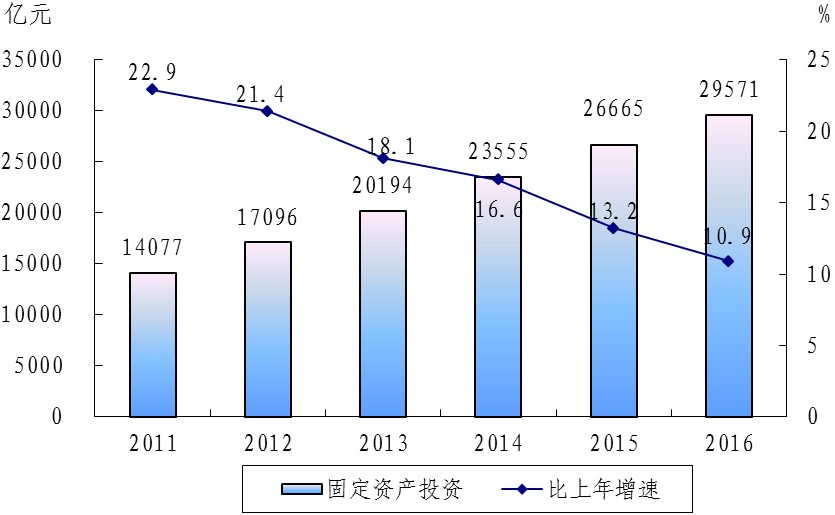 表7  2016年固定资产投资分项情况全年房地产开发投资7469亿元，比上年增长5.0%，其中住宅投资4807亿元，增长8.0%。商品房销售面积8637万平方米，增长44.3%；商品房销售额9605亿元，增长52.5%。五、国内贸易全年社会消费品零售总额21971亿元，比上年增长11.0%。按经营地统计，城镇消费品零售额18281亿元，增长10.7%；乡村消费品零售额3690亿元，增长13.0%。按消费类型统计，商品零售额19723亿元，增长10.8%；餐饮收入额2248亿元，增长13.1%。网络零售额10307亿元，增长35.4%;省内居民网络消费5252亿元，增长30.9%。图5　2011-2016年社会消费品零售总额及增速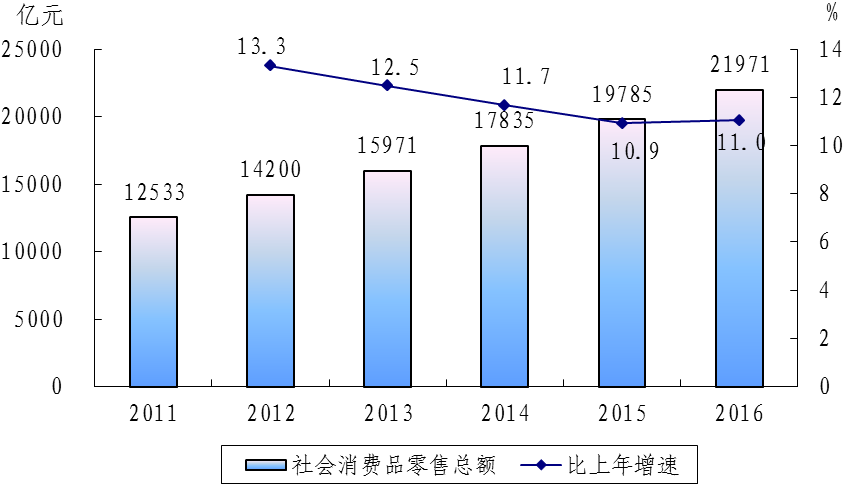 在限额以上批发零售贸易业零售额中，汽车类零售额比上年增长9.3%，石油及制品类增长0.1%，粮油、食品类增长14.4%，服装、鞋帽、针纺织品类增长16.7%，中西药品类增长5.1%，日用品类增长13.7%，通讯器材类增长14.5%，家具类增长13.0%，五金、电料类增长29.7%，建筑及装潢材料类增长24.3%，金银珠宝类下降1.4%。年末已登记商品交易实体市场3926家，交易额为2.05万亿元，比上年下降0.1%。六、对外经济全年货物进出口总额22202亿元，比上年增长3.1%。其中，出口17666亿元，增长3.0%，出口占全国的12.8%，份额比上年提高0.6个百分点；进口4536亿元，增长3.7%。民营企业出口13380亿元，增长6.5%，占出口总额的75.7%，比上年提高2.5个百分点。机电产品出口7490亿元，增长3.6%；高新技术产品出口1112亿元，增长6.5%。市场采购贸易出口1872亿元，增长5.9%，占出口总额的10.6%；外贸综合服务平台[]出口792亿元，增长66.8%。对“一带一路”沿线主要国家[]合计出口1506亿元，增长18.6%。表8　2016年货物进出口主要分类情况表9　2016年对主要市场货物进出口情况全年服务贸易进出口额3173亿元，比上年增长15.2%,服务贸易进出口额占货物和服务贸易总额的12.5%，比重比上年提高1.2个百分点。其中，出口2074亿元，增长17.0%；进口1099亿元，增长12.0%。新批外商直接投资项目2145个，比上年增加367个；合同外资281亿美元，实际利用外资176亿美元，分别增长0.9%和3.6%。第二产业中，化学原料及化学制品制造业，电力、燃气及水的生产和供应实际利用外资分别增长1.9倍和1.1倍。第三产业为外商投资主要领域，有投资项目1718个，比上年增长25.8%，占外商直接投资项目总数的80.1%，合同外资180亿元，实际利用外资103亿元，分别增长3.3%和6.4%，占外资总额的比重分别为64.2%和58.6%。国外经济合作完成营业额474亿元，比上年增长16.9%。其中，对外承包工程完成营业额463亿元，增长15.3%；新签合同额376亿元，与上年基本持平；共派出各类劳务人员20396人次，外派劳务人员实际收入11.2亿元。经备案、核准的境外企业和机构803家，比上年增加43家；境外直接投资备案额1172亿元，增长29.0%。七、交通运输、邮电和旅游全年交通运输、仓储和邮政业增加值1765亿元，比上年增长5.2%。全省公路总里程11.9万公里，其中高速公路4062公里。共有民航机场7个，完成旅客发送量2628万人，吞吐量5050万人。铁路、公路和水运完成货物周转量9789亿吨公里，比上年下降0.8%；旅客周转量1075亿人公里，下降1.6%。港口完成货物吞吐量14.1亿吨，增长2.0%，其中，沿海港口完成11.4亿吨，增长3.9%；内河港口完成2.7亿吨，下降5.5%。表10　 2016年交通客货运输量年末全省民用汽车拥有量1258万辆，比上年末增长12.2%，其中个人汽车1105万辆，增长13.0%。民用轿车拥有量810万辆，增长11.3%，其中个人轿车750万辆，增长12.0%。全年完成邮电业务总量3715亿元，比上年增长55.3%。其中，邮政业务总量1251亿元，增长54.2%；电信业务总量2465亿元，增长55.9%。年末移动电话交换机容量11698万户，增加275万户。移动电话用户7225万户，比上年减少241万户，普及率130.4部/百人。固定互联网宽带接入用户2160万户，增加844万户，普及率39户/百人；移动互联网用户6366万户，增加936万户。全省快递业务量59.9亿件，比上年增长56.3%。全年旅游产业增加值3305亿元，比上年增长12.8%，占GDP的7.1%；实现旅游总收入8093亿元，增长13.4%。其中，接待国内游客5.73亿人次，增长9.1%,实现国内旅游收入7600亿元，增长13.1%；接待入境旅游者1120万人次，增长10.7%，实现旅游外汇收入74.3亿美元，增长9.5%。表11　2011-2016年接待旅游人数和旅游总收入八、金融、证券和保险年末全部金融机构本外币各项存款余额99530亿元，比上年末增长10.2%，其中人民币存款余额增长10.3%。全部金融机构本外币各项贷款余额81805亿元，增长7.0%，其中人民币贷款余额增长7.9%。年末住户本外币存款余额38755亿元，增长11.4%。表12　2016年年末全部金融机构本外币存贷款情况年末境内上市公司329家，累计融资7484亿元；其中，中小板上市公司131家，占全国中小板上市公司的15.9%；创业板上市公司60家，占全国创业板上市公司的10.5%。全年保险业实现保费收入1785亿元，比上年增长24.4%。其中，财产险保费收入697亿元，增长7.7%；人身险保费收入1088亿元，增长38.0%。支付各类赔款及给付633亿元，增长13.3%。其中，财产险赔付支出414亿元，人身险赔付支出219亿元。九、教育和科学技术年末全省共有小学3269所，招生59.5万人；在校生355万人，比上年减少0.55%，小学学龄儿童入学率为99.99%。小学生均校舍建筑面积8.6平方米;生均图书27.8册；每百名学生拥有计算机18.1台；小学体育运动场（馆）面积达标的学校比例为98.6%，比上年提高1.3个百分点。共有初中1717所，招生53.2万人；在校生150.3万人，比上年增加1.6%，初中入学率为99.99%。初中生均校舍建筑面积19.1平方米；生均图书47.4册；每百名学生拥有计算机29.9台；初中体育运动场（馆）面积达标的学校比例为98.3%，比上年提高0.7个百分点。全省各类中等职业教育学校340所,招生23.6万人，在校生65.9万人；普通高中574所,招生25.9万人，在校生76.6万人，毕业生26万人。全省共有普通高校108所（含独立学院及筹建院校）。研究生、本科、专科招生比例为1:6.9:6.1；高考录取率为89.7%，高等教育毛入学率为57%。全年研究生招生22246人，其中：博士生2580人，硕士生19666人，招生总数比上年增长3.5%。义务教育中小学专任教师32.2万人，比上年增长2.2%。中等职业教育（不含技工学校）专任教师3.35万人，生师比15.6:1；专任教师学历合格率为96.6%。双师型教师占专任教师和专业课教师的比例分别为43.0%和79.5%。普通高等学校专任教师中副高职称以上教师所占比例为45.4%；具有硕士以上学位教师比例为80.9%。全省共有幼儿园8771所,在园幼儿191.8万人。幼儿园专任教师12万人，比上年增加0.4万人；幼儿教师学历合格率为99.9%。全年全社会研究和发展（R&D）经费支出1130亿元，相当于地区生产总值的比例为2.43%，比上年提高0.07个百分点。财政一般公共预算支出中科技支出269亿元，比上年增长7.3%。有国家认定的企业技术中心107家（含分中心）。新认定高新技术企业2595家，累计9474家。新培育科技型中小企业7654家，累计31584家。全年专利申请量39.3万件，比上年增长27.6%；授权量22.1万件，下降5.8%，其中发明专利授权量2.7万件，增长13.8%。十、卫生和文化体育年末全省共有卫生机构3.15万个（含村卫生室），其中，医院1131个，乡镇卫生院1194个，社区卫生服务中心（站）5870个，诊所（卫生所、医务室）9673个，村卫生室11677个，疾病预防控制中心101个，卫生监督所（中心）103个。卫生技术人员43.2万人，比上年末增长6.9%，其中，执业（助理）医师16.8万人，注册护士17.4万人，分别增长6.3%和9.1%。医疗卫生机构床位数29万张，增长6.6%，其中，医院26万张，乡镇卫生院2万张。医院年诊疗25357万人次，增长2.9%。孕产妇死亡率5.73/10万，5岁以下儿童死亡率4.00‰，婴儿死亡率2.82‰。全年全省预约诊疗服务平台预约请求量836.4万人次，预约成功量为597.5万次，比上年分别增长24.7%和23.8%，日均预约成功量16369次。新增注册用户191.4万人，增长47.1%，日均注册量为5243人次。全年完成新接入医院40家，累计接入医院260家。全省共有公共图书馆102个，文化馆102个，文化站1364个，博物馆275个，隶属文化部门艺术表演团体63个。有线广播电视用户数1531万户，与上年基本持平；广播、电视人口综合覆盖率分别为99.6%和99.7%。全年制作电视剧57部2576集；制作影片54部；制作动画片46部21782分钟。图书出版社14家；影视制作机构1435家，其中上市公司32家。公开发行报纸68种，出版期刊226种。新闻出版广播影视业营业收入2001亿元，与上年基本持平。全年浙江运动员在各类国际性、洲际性、全国性比赛中共获得奥运会冠军2个、世界锦标赛冠军5个、世界杯分站赛冠军32个、世界青年锦标赛冠军8个，亚洲锦标赛冠军26个、亚洲青年锦标赛冠军13个，全国各类比赛冠军148个。共创建省级青少年体育俱乐部4个，青少年户外体育活动营地1个。全省共有省级青少年体育俱乐部408所，国家级青少年体育俱乐部148所；省级青少年户外活动营地55个，国家级营地6所。全年销售体育彩票124亿元，比上年增加15.5亿元，增长14.3%。 十一、人民生活和社会保障根据城乡一体化住户调查[],全年全省居民人均可支配收入38529元，比上年增长8.4%，扣除价格因素增长6.4%。按常住地分，城镇常住居民和农村常住居民人均可支配收入分别为47237元和22866元，增长8.1%和8.2%，扣除价格因素分别增长6.0%和6.3%。全省居民人均可支配收入中位数[]34192元，比上年增加2693元，增长8.6%。表13　2016年居民人均收支主要指标全省居民人均生活消费支出25527元，比上年增长5.8%，扣除价格因素增长3.8%。其中，城镇常住居民和农村常住居民人均生活消费支出分别为30068元和17359元，增长4.9%和7.8%，扣除价格因素分别增长2.8%和5.9%。年末每百户居民家庭拥有家用汽车45.2辆，比上年末增加5.4辆；拥有计算机77.8台，其中接入互联网的计算机69.4台，分别增加0.2和0.6台；拥有移动电话233.1部，其中接入互联网的移动电话138.6部，分别增加8.9和22.8部；拥有彩色电视机172.6台、电冰箱98.9台、洗衣机86.4台、空调169.3台、热水器92.0台，分别增加3.3、3.2、3.2、14.8和4.5台。 年末参加企业基本养老保险人数2323万人，参加城镇职工基本医疗保险人数2018万人，参加失业保险人数1317万人，参加工伤保险人数1881万人，参加生育保险人数1294万人。正常缴费企业退休人员基本养老金月均水平超过2910元；城乡居民养老保险基础养老金最低标准提高到120元；因工死亡职工供养亲属抚恤金月人均提高100元。年末在册低保对象84.1万人，其中，城镇9.9万人，农村74.2万人。低保资金(含各类补贴)支出33亿元，比上年增长41.0%；城乡低保平均标准分别为每人每月678元和631元，分别增长3.8%和10.7%。全年支出医疗救助资金12.5亿元，比上年增长23.0%。中央和省财政投入补助资金3.7亿元，新增各类机构养老床位数3.3万张，新建成社区居家养老服务照料中心3450个。全年发行各类福利彩票151.3亿元，比上年增加4.4亿元,筹集公益金43.3亿元。十二、资源、环境保护和社会安全全年平均降水量为1954毫米（折合降水总量2025亿立方米），全省水资源总量为1322亿立方米，比多年平均955亿立方米多38.3%；人均水资源量为2365立方米。全年完成造林更新面积25.3千公顷，比上年减少42.3%，其中，人工造林12.4千公顷，无林地和疏林地封育1.6千公顷，迹地更新11.3千公顷。森林抚育面积131.4千公顷，完成义务植树6151万株。新植珍贵树木2099万株，重点建设珍贵彩色森林20.6万亩。根据2015年浙江省森林资源年度监测结果显示，全省森林覆盖率为60.96%（含灌木林）。水土流失治理面积503平方公里。年末有气象雷达观测站点10个，卫星云图接收站点25个，区域自动气象观测站2532个。霾平均日数34天，比上年减少19天。11个设区城市环境空气PM2.5年均浓度平均为41微克/立方米，比上年下降12.8%；日空气质量（AQI）优良天数比例范围为65.6%-95.4%，平均为83.1%，比上年提高4.9个百分点。69个县级以上城市日空气质量（AQI）优良天数比例范围为65.6%-99.7%，平均为88.4%，提高3.4个百分点。221个省控断面中，Ⅰ～Ⅲ类水质断面占77.4%，比上年提高4.5个百分点；劣Ⅴ类水质断面占2.7%，下降4.1个百分点；满足水环境功能区目标水质要求断面占81.0%，提高5.9个百分点。按达标水量计，11个设区城市的主要集中式饮用水水源地水质达标率为96.2%，提高3.4个百分点；县级以上城市集中式饮用水水源地水质达标率为93.0%，提高3.6个百分点。按个数计，11个设区城市的主要集中式饮用水水源地水质达标率为90.5%，比上年提高17.8个百分点；县级以上城市集中式饮用水水源地水质达标率为91.1%，提高6.0个百分点。145个跨行政区域河流交接断面中，满足水环境功能区目标水质要求断面占88.9%，比上年提高15.8个百分点。近岸海域发现赤潮27次，累计面积约2615平方千米，其中有害赤潮2次，面积95平方千米。城市污水排放量31.9亿立方米，比上年增长1.3%,城市污水处理量为29.7亿立方米，增长3.1%，城市污水处理率93.2%，比上年提高1.91个百分点。城市生活垃圾无害化处理率99.97%，城市用水普及率99.97%，城市燃气普及率99.79%，人均公园绿地面积13.3平方米。全年累计建成国家级生态县(市、区)34个，国家环境保护模范城市7个，国家级生态乡镇691个，省级生态县(市、区)67个，省级环保模范城市10个。全年规模以上工业企业能源消费比上年增长2.3%，单位工业增加值能耗下降3.7%。其中，千吨以上和重点监测用能企业能源消费分别增长0.5%和0.8%，单位工业增加值能耗分别下降4.2%和4.1%。全年发生各类生产安全事故[]4566起、死亡3330人、受伤1327人，事故起数和死亡人数比上年分别下降9.1%和7.8%。其中，发生较大生产安全事故19起、死亡73人；未发生重大生产安全事故。道路运输共发生事故3677起、死亡2420人、受伤1222人。行   业营业收入（亿元）比上年增长（%）总   计1057321.1交通运输、仓储和邮政业23077.2信息传输、软件和信息技术服务业429734.4房地产业(除房地产开发经营)27315.6租赁和商务服务业199221.0科学研究和技术服务业88315.0水利、环境和公共设施管理业26916.5居民服务、修理和其他服务业5313.6教育47-2.9卫生和社会工作11522.9文化、体育和娱乐业3389.3指    标全  省城　市农　村居民消费价格指数101.9102.0101.8  其中：食品烟酒104.4104.4104.5          其中：食品105.1105.0105.5            其中：粮食100.5100.799.9        衣着101.5 101.5 101.5         居住101.0 101.1 100.8         生活用品及服务100.2 100.1 100.3         交通和通信98.7 98.8 98.6         教育文化和娱乐102.7 102.9 101.7         医疗保健101.3 101.5 100.7         其他用品和服务102.5 102.5 102.8 指    标产量(万吨)比上年增长(%)粮食          其中：春粮                早稻                秋粮  油菜籽茶叶  果用瓜蔬菜752.258.773.8619.722.917.2287.11835.4   持平-18.89.0 1.2-8.7-0.22.23.4指    标增加值（亿元）比上年增长(%)规模以上工业增加值总计140096.2其中：轻工业58573.0        重工业81528.6其中：国有企业6896.9        有限责任公司34239.5        股份有限公司12455.2        私营企业54924.9        港澳台商投资企业15083.9        外商投资企业15776.7其中：国有及国有控股企业24296.9行   业增加值（亿元）比上年增长(%)高新技术产业5624 10.1装备制造业5430 10.9战略性新兴产业3206 8.6高耗能产业4691 3.7信息经济核心产业制造业160013.6高端装备产业（制造业）19579.6产品名称单位产量比上年增长(%)纱万吨215.81.0布亿米149.2-0.3化纤万吨2106.4-0.7卷烟亿支915.8-3.4房间空调器万台953.849.7发电量亿千瓦时3089.16.2钢材万吨3760.91.9水泥万吨10796.5-4.1化肥(折100%)万吨27.5-22.1发电机组万千瓦514.2-1.0光纤万米1277.028.5光缆万芯千米4707.418.0锂离子电池万只21717.512.0太阳能电池万千瓦764.0	11.811.8集成电路亿块74.015.3电子元件亿只1047.213.6微型计算机设备万台182.819.8移动通信手持机（手机）万台5099.626.4  其中：智能手机万台4576.125.1彩色电视机万台658.22.6  其中：智能电视    其中：智能电视    其中：智能电视机万台504.929.1汽车万辆58.622.5  其中：新能源汽车 万辆2.041992.6工业机器人套3169.0-4.8指    标投资额（亿元）比上年增长(%)按项目划分：  其中：项目投资22102 13.0           其中：基础设施投资9365 26.3   其中：房地产开发投资7469 5.0           其中：住宅投资4807 8.0 按产业划分：  其中：农业投资386 13.9         工业投资9097 4.0           其中：工业技术改造投资7126 6.3           其中：制造业投资7822 3.2             其中：装备制造业投资3858 5.5                   战略性新兴产业投资2745 7.9         服务业投资20076 14.6           其中：交通道路、水上、航空运输业2125 16.3                 水利、环境和公共设施管理业4361 41.1   信息传输、软件和信息技术服务业319 15.8 重点领域投资：其中：重大基础设施投资3998 35.3 重大产业项目投资9593 17.6 高新技术产业投资3157 14.3 其中：高新技术产业投资（制造业）2365 9.4 高技术服务业投资792 32.3 生态保护和环境治理业投资330 51.9 指    标金额(亿元)比上年增长(%)货物进出口总额222023.1货物出口额176663.0  其中：一般贸易139364.4        加工贸易1694-6.7        市场采购贸易18725.9其中：机电产品74903.6        高新技术产品11126.5货物进口额45363.7其中：一般贸易34817.9        加工贸易608-8.6其中：机电产品8544.0国家和地区出口额(亿元)比上年增长(%)进口额(亿元)比上年增长（%)欧盟3947 4.9 584 8.4 美国3250 6.9 381 0.6 东盟1614 7.5 586 8.1 日本747 1.4 497 0.7 俄罗斯445 6.4 98 62.8 韩国445 11.3 405 14.3 中国香港265 -20.9 10 -13.1 中国台湾177 -9.2 445 -9.7 　指    标单位绝对数比上年增长（%）货物周转量亿吨公里9789-0.8其中：铁路亿吨公里211-0.5        公路亿吨公里16277.5        水运亿吨公里7951-2.4旅客周转量亿人公里1075-1.6其中：铁路亿人公里60411.5        公路亿人公里465-14.6        水运亿人公里6持平民航旅客吞吐量万人505011.7年份入境旅游人数（万人次）国内旅游人数（亿人次）旅游总收入（亿元）20117743.43408020128663.91480120138664.34 55362014931                  4.796301201510125.257139201611205.738093指    标年末数（亿元）比上年末增长（%）各项存款余额9953010.2其中：住户存款3875511.4        非金融企业存款345629.8各项贷款余额818057.0其中：住户贷款2783918.3        非金融企业及机关团体贷款535041.7指    标全省居民全省居民城镇常住居民城镇常住居民农村常住居民比上年增长（%）农村常住居民比上年增长（%）指    标绝对数（元）增长（%）绝对数（元）增长（%）绝对数（元）增长（%）人均可支配收入（元）385298.4 472378.1 228668.2   1.工资性收入222077.5 266566.8 142048.5   2.经营净收入 65896.6  71267.2  56224.8   3.财产净收入 43376.3  63815.5   6628.9   4.转移净收入 539616.7  707416.5  237815.1 人均生活消费支出（元）255275.8 300684.9 173597.8 